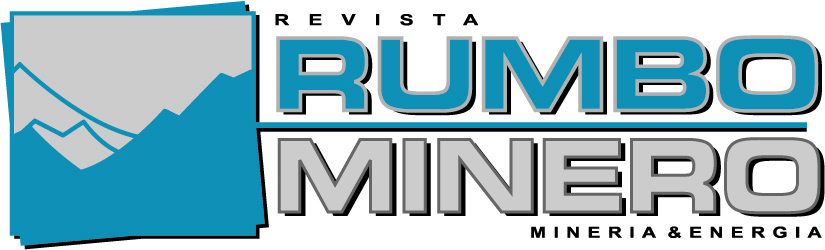 REVISTA RUMBO MINEROPrestigio del Medio: Hemos obtenido el Premio Empresa Peruana del Año como Mejor Revista Minera, durante seis años consecutivos.Premio Éxito Business AwardsPrimer Puesto en el Concurso Periodístico del Colegio de Ingenieros del Perú.Especialización (Sectores): Somos Líderes del Sector Minero EnergéticoPúblico Objetivo: Como empresa somos conscientes del papel fundamental de la minería en nuestros días, por lo que mediante la Revista Rumbo Minero, ofrecemos a nuestro público objetivo - Profesionales del sector minero, Gerentes, Ejecutivos y Especialistas de la minería- una alternativa original, responsable y dinámica sobre los acontecimientos más resaltantes del ambiente minero en el país y en el mundo.Trayectoria: Contamos con 10 años de experiencia en el desarrollo de creativas herramientas de negocios e información a través de la publicación de la  Revista Rumbo Minero.Estructura : La revista Rumbo Minero está dividida en diferentes secciones como: Editorial, Actualidad, Especial Minería, Especial Gerentes de Logística, Entrevistas, Enfoque, Informe, Resultados, Minería Subterránea, Aniversarios, Negocios, Innovación, Crónica, Descubrimientos, Programas Sociales, Viajero, Ciencia.Modalidades de Difusión Contamos con nuestra página web, Newsletter, Facebook, Twitter.Adicionalmente tenemos el programa de televisión “Rumbo Minero TV”, este programa nace de la necesidad de tener un programa de minería, en donde destaca la importancia de este sector en el desarrollo social y económico del país. Formato de ContenidosFORMATO Y MEDIDAS  DE LAS PÁGINASFORMATOS: JPG ó PDF en CMYK ALTA RESOLUCIÓN ó PHOTOSHOP ó ILUSTRATOR.Calidad (contenidos, material y diseño)Lectoría:Nuestra lectoría supera las 25 mil personas entre autoridades, ejecutivos, inversionistas, profesionales, proveedores y representantes del sector minero local e internacional.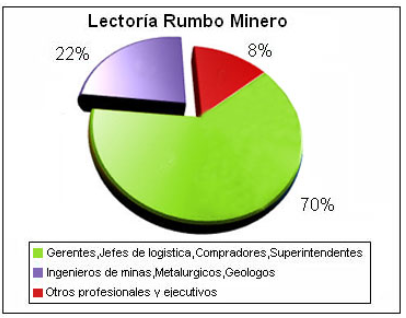 Tiraje: El tiraje de nuestra revista Rumbo Minero es de 8500 ejemplares, pero cuando participamos en eventos  solicitamos unos 2500 adicionales.Frecuencia:La frecuencia de nuestra revista es de 45 díasPropuestaRevista Rumbo Minero Propone:04 Avisos de publicidad de 1 página en nuestra revista Rumbo Minero.Impacto Nacional e InternacionalPágina Web: www.rumbominero.comCirculación: En Lima, Callao y ProvinciaTipo de Distribución: Se envía a través de un Courier autorizado.Otros medios de difusión Contamos también con la Revista Perú Construye, sector de alto crecimiento en el mercado peruano, donde ofrecemos información actualizada sobre tecnología, tendencias y desarrollo de la Ingeniería, Arquitectura, Diseño, Acabados, Decoración y otros temas que componen esta atractiva actividad económica. Presencia en eventos mineros con stand, distribuyendo la revistaEXTEMIN / CONGRESO NAC. MINERIA / INFOMINA /SIMPOSIUM DEL ORO / CONGRESO NAC. MUJERES MINERAS / INGEPET /MINPRO	 / PROEXPLO CONAM / EXPOMINA / ISEM / FIGAS / EXPOMIN (Chile) / FERIA EQUIPOS PARA MINERIA (Brasil) / MINEXPO (EE.UU) / ENCUENTRO NAC. CONTRATISTA MINERO / FORO LOGISTICO / CONGRESO DE GEOLOGIAPDA (Canadá) / Feria de maquinaria BAUMA (Alemania)	EXPONOR (Chile)La Dirección de  está conformada por:	Director General		:	Arturo Bullard GonzalesDirectora			:	Pilar Benavides AlfaroDirector Gerente General	:	Jorge León Benavides